Punto más confuso¿Qué es lo que todavía te confunde? En otras palabras, ¿cuál sigue siendo para ti el "punto más confuso" de las ecuaciones literales? 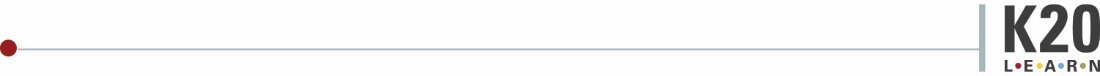 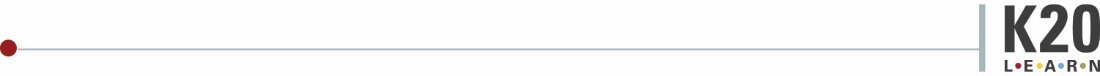 Punto más confuso¿Qué es lo que todavía te confunde? En otras palabras, ¿cuál sigue siendo para ti el "punto más confuso" de las ecuaciones literales? 